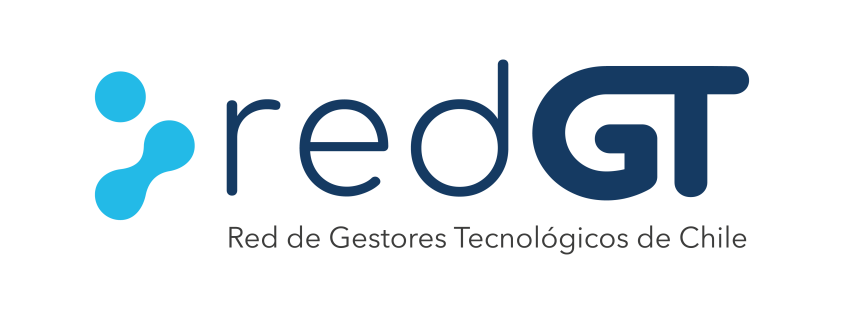 Recomendaciones PatrocinadoresEl Patrocinador deberá escribir brevemente del porqué patrocina al postulante.*Patrocinador debe ser socio vigente de RedGT (con sus cuotas al día)*Luego de completar, deberá GUARDAR en formato PDF.Nombre de Patrocinador 1:Nombre de Postulante:Fecha postulación:__________________________________________________________________________________________________________________________________________________________________________________________________________________________________________________________________________________________________________________________________________________________________________________________________________________________________________________________________________________________________________________________________________________________________________________________________________________________________________________________________________________________________________________________________________________Firma PatrocinadorRut: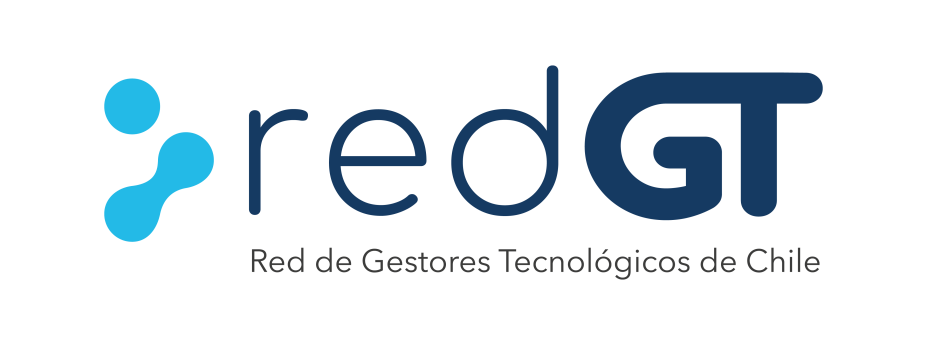 Recomendaciones PatrocinadoresEl Patrocinador deberá escribir brevemente del porqué patrocina al postulante.*Patrocinador debe ser socio vigente de RedGT.(con sus cuotas al día)*Luego de completar, deberá GUARDAR en formato PDF.Nombre Completo de Patrocinador 2:Nombre de Postulante:Fecha postulación:__________________________________________________________________________________________________________________________________________________________________________________________________________________________________________________________________________________________________________________________________________________________________________________________________________________________________________________________________________________________________________________________________________________________________________________________________________________________________________________________________________________________________________________________________________________Firma PatrocinadorRut: